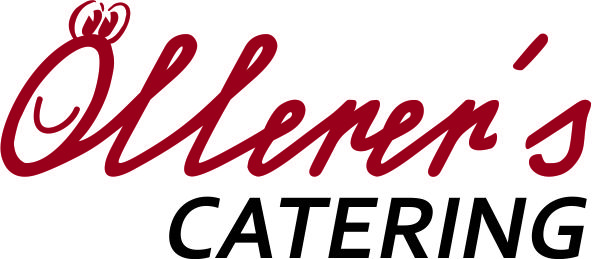 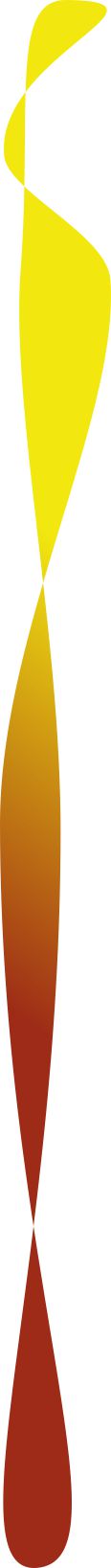 Speiseplan - KW 45Montag, 04. November  2019 Rindersuppe mit Teigmuscheln  (A-L) kcal 130Farfalle mit Schinken-Rahmsauce (A-G-L) kcal 290ObstDienstag, 05. November  2019 Gemüsesuppe mit Kürbisknödel (A-C-L) kcal 140Faschierter Braten mit Erdäpfelpürree und Röstzwiebeln (A-C-G-L) kcal 300Birnen -StreuselkuchenMittwoch, 06. November  2019Hühnersuppe mit Backerbsen (A-C-G-L) kcal 140Brathuhn mit Risipisi  (A-L) kcal 280ObstDonnerstag, 07. November 2019 Rindersuppe mit Kräutereintropf (A-C-L) kcal 140Spinatknödeln mit Käsesauce (A-C-G-L) kcal 320GrießkochFreitag, 08. November  2019 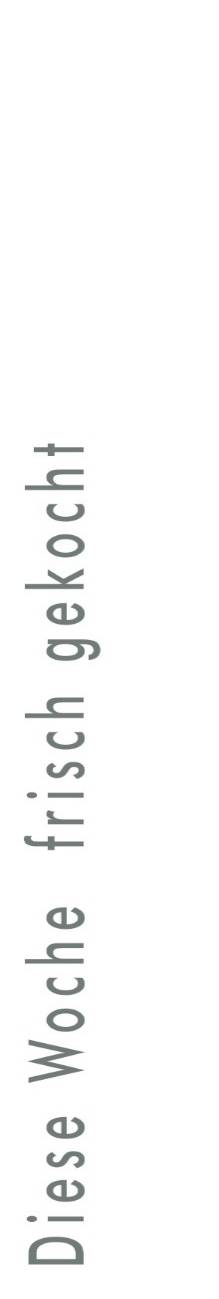 Erdäpfelsuppe   (A-G-L) kcal 140Fischstäbchen mit Erdäpfelsalat   (A-C-G-L) kcal 320ObstÄnderungen vorbehaltenAllergeninformation Codex – siehe Aushang WKOÖllerer’s Catering 0660/4974327Oellerer.catering@gmail.com